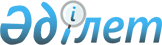 О внесении изменения в приказ исполняющего обязанности Министра национальной экономики Республики Казахстан от 31 июля 2015 года № 581 "Об утверждении Правил утверждения временного понижающего коэффициента к тарифам (ценам, ставкам сборов) на услуги по передаче электрической энергии и (или) технической диспетчеризации отпуска в сеть"
					
			Утративший силу
			
			
		
					Приказ Министра национальной экономики Республики Казахстан от 14 сентября 2016 года № 409. Зарегистрирован в Министерстве юстиции Республики Казахстан 4 ноября 2016 года № 14396. Утратил силу приказом Министра национальной экономики Республики Казахстан от 22 мая 2020 года № 42.
      Сноска. Утратил силу приказом Министра национальной экономики РК от 22.05.2020 № 42 (вводится в действие по истечении десяти календарных дней после дня его первого официального опубликования).
      ПРИКАЗЫВАЮ:
      1. Внести в приказ исполняющего обязанности Министра национальной экономики Республики Казахстан от 31 июля 2015 года № 581 "Об утверждении Правил утверждения временного понижающего коэффициента к тарифам (ценам, ставкам сборов) на услуги по передаче электрической энергии и (или) технической диспетчеризации отпуска в сеть" (зарегистрированный в Реестре государственной регистрации нормативных правовых актов за № 12023, опубликованный в информационно-правовой системе "Јділет" 22 сентября 2015 года) следующее изменение:
      в Правилах утверждения временного понижающего коэффициента к тарифам (ценам, ставкам сборов) на услуги по передаче электрической энергии и (или) технической диспетчеризации отпуска в сеть (далее – Приказ), утвержденных указанным приказом:
      пункт 20 изложить в следующей редакции:
      "20. По результатам проведенной экспертизы, ведомство уполномоченного органа принимает решение об утверждении временных понижающих коэффициентов либо отказе от такого утверждения.
      Решение об утверждении временного понижающего коэффициента принимается в случае получения положительных заключений энергопередающей организации, компетентного органа и отраслевого государственного органа в виде приказа первого руководителя ведомства уполномоченного органа, либо лица, исполняющего его обязанности (далее – приказ), с указанием объемов предоставляемых услуг в разрезе месяцев, либо квартала, либо полугодия, либо в целом по году, в зависимости от заявки потребителя, позиции энергопередающей организации и компетентного органа, отраженной в заключении.
      В случае получения одного и более отрицательных заключений от энергопередающей организации, компетентного органа и/или отраслевого государственного органа ведомство уполномоченного органа отказывает в утверждении временных понижающих коэффициентов.
      Копия приказа об утверждении временного понижающего коэффициента направляется потребителю, энергопередающей организации, компетентному органу и отраслевому государственному органу в течение 3 рабочих дней со дня его подписания.
      При отказе в утверждении временного понижающего коэффициента ведомство уполномоченного органа выносит соответствующее мотивированное заключение, которое направляется в течение 3 рабочих дней потребителю, энергопередающей организации, компетентному органу и отраслевому государственному органу.
      При подаче потребителем заявки в соответствии с пунктом 27 Правил, заключение отраслевого государственного органа должно содержать подтверждение дальнейшего ухудшения конъюнктуры рынков сбыта и снижения объемов производства. В этом случае решение ведомства уполномоченного органа, принятое ранее, отменяется, а рассмотрение новой заявки и принятие решения по ней производится в общем порядке в соответствии с требованиями Правил".
      2. Комитету по регулированию естественных монополий и защите конкуренции Министерства национальной экономики Республики Казахстан в установленном законодательством Республики Казахстан порядке обеспечить:
      1) государственную регистрацию настоящего приказа в Министерстве юстиции Республики Казахстан;
      2) в течение десяти календарных дней после государственной регистрации настоящего приказа направление его копии в печатном и электронном виде на официальное опубликование в периодических печатных изданиях и в информационно-правовой системе "Јділет", а также в Республиканский центр правовой информации для внесения в эталонный контрольный банк нормативных правовых актов Республики Казахстан;
      3) размещение настоящего приказа на интернет-ресурсе Министерства национальной экономики Республики Казахстан;
      4) в течение десяти рабочих дней после государственной регистрации настоящего приказа представление в Юридический департамент Министерства национальной экономики Республики Казахстан сведений об исполнении мероприятий, предусмотренных подпунктами 1), 2) и 3) пункта 2 настоящего приказа.
      3. Контроль за исполнением настоящего приказа возложить на курирующего вице-министра национальной экономики Республики Казахстан.
      4. Настоящий приказ вводится в действие по истечении десяти календарных дней после дня его первого официального опубликования.
      "СОГЛАСОВАН"   
      Министр по инвестициям и   
      Развитию Республики Казахстан   
      ________________ Ж. Касымбек   
      от 21 сентября 2016 год
      "СОГЛАСОВАН"   
      Министр энергетики   
      Республики Казахстан   
      _____________ К. Бозумбаев   
      от 4 октября 2016 год
					© 2012. РГП на ПХВ «Институт законодательства и правовой информации Республики Казахстан» Министерства юстиции Республики Казахстан
				
Министр
национальной экономики
Республики Казахстан
К. Бишимбаев